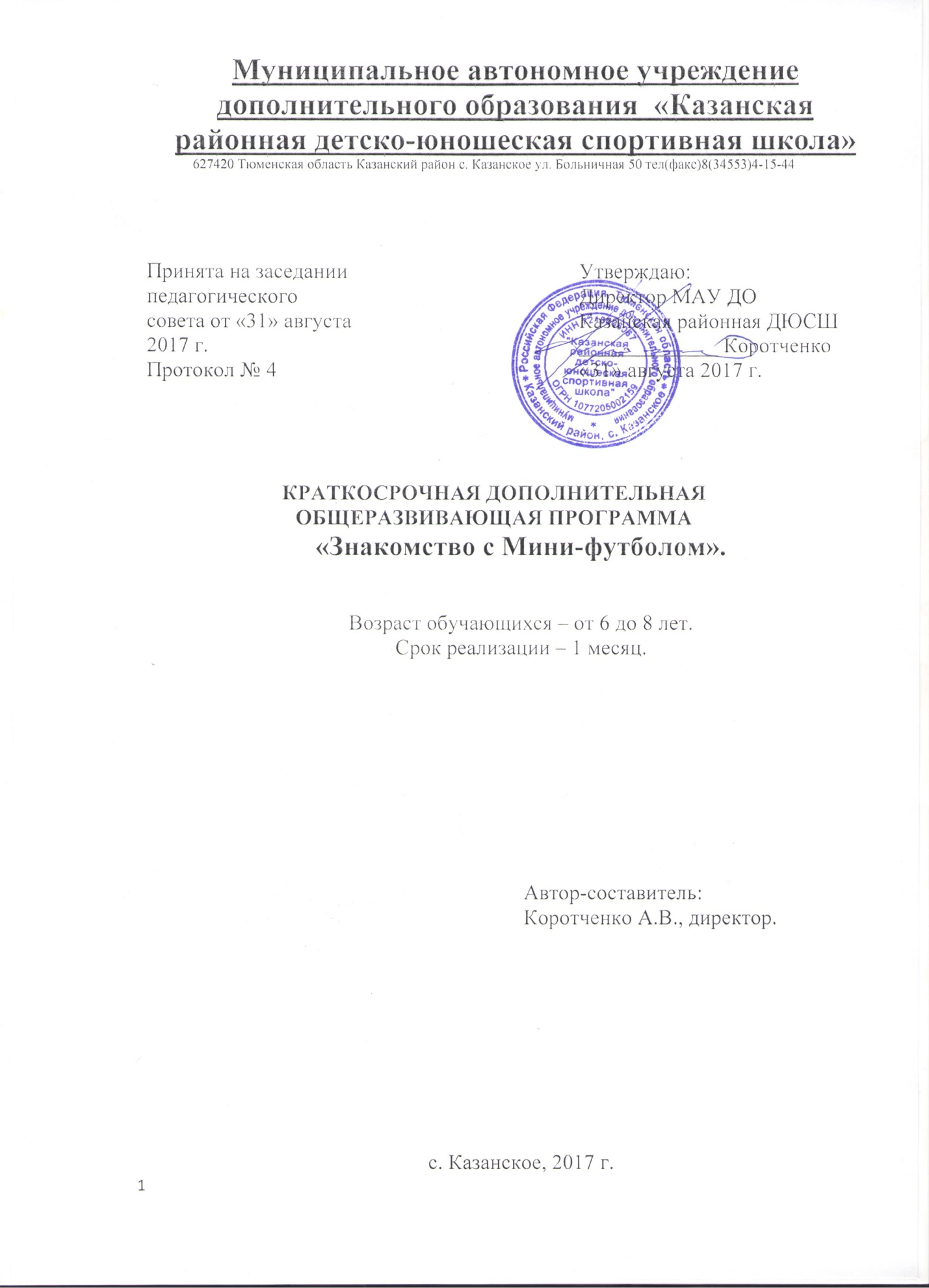 Структура программыI.     Пояснительная записка- Аннотации  к общеразвивающей программе.- Срок реализации учебного предмета.- Объем учебного времени, предусмотренный учебным планомобразовательной организации на реализацию программы.-  Форма проведения учебных занятий.- Цель и задачи программы.- Структура программы.- Методы обучения.- Описание материально-технических условий реализации программы.II.     Содержание учебного предмета- Сведения о затратах учебного времени (учебный план).        - Календарный учебный график.        - III.     Требования к уровню подготовки учащихсяIV.     Формы и методы контроля, система оценок- Аттестация: форма контроля.- Примерные требования по окончанию изучения программы.- Критерии оценок.V.     Списки рекомендуемой литературыI.     Пояснительная запискаАннотации к общеразвивающей программеПрограмма разработана в соответствии с Федеральным законом «Об образовании в Российской Федерации», Федеральным законом «О физической культуре в Российской Федерации», на основе нормативно - правовых документов, определяющих функционирование спортивной школы и  приказа Минспорта России от 27.12.2013 г. No1125 «Об утверждении особенностей организации и осуществления образовательной; тренировочной и методической деятельности в области физической культуры и спорта». Методические рекомендации по проектированию дополнительных общеразвивающих программ, направленных письмом Минобрнауки России от 18.11.2015 № 09-3242, а также с учетом многолетнего педагогического опыта в области физической культуры. Особая привлекательность мини-футбола объясняется еще и его доступностью. Для проведения игры не требуется специального инвентаря и приспособлений. Доступность игры широким слоям населения, эмоциональные особенности прохождения игр или упражнений с мячом позволяют использовать футбол также в качестве средств активного отдыха. Разнообразный бег с изменениями направлений движения, различные прыжки, богатство самых разнохарактерных по структуре движений тела, удары, остановки и ведение мяча, проявление максимальной быстроты движений, развитие волевых качеств, тактического мышления – все это позволяет считать футбол такой спортивной игрой, которая совершенствует многие качества, необходимые каждому человеку в повседневной жизни. Она также снимает усталость и придает заряд бодрости после трудового дня или недели. Для занятий по данной программе каждый занимающийся должен предоставить медицинское заключение об отсутствии противопоказаний к занятию мини-футболом.Срок реализации учебного предметаСрок реализации данной программы составляет 1 месяц. Возраст детей, приступающих к освоению программы 6 - 8 лет. Обучение проходит в очной форме.Объем учебного времени, предусмотренный учебным планом образовательной организации на реализацию программы         Общая трудоемкость программы «Знакомство с Мини-футболом» с учётом самостоятельной работы обучающихся составляет 12 часов. Форма проведения учебных занятий: групповая – от 10 до 15 обучающихся.  Рекомендуемая продолжительность урока для обучающихся 45 минут. На определенных этапах разучивания технических приёмов возможны различные формы занятий. Группа может быть поделена, что дает возможность более продуктивно прорабатывать навыки, а так же уделять внимание индивидуальному развитию каждого ребенка. Цели и задачи программыЦель:Укрепление здоровья, повышение физической подготовленности и формирование двигательного опыта, воспитание активности и самостоятельности в двигательной деятельности. Задачи: -Развитие интереса к занятиям физической культурой и спортом;- Расширение двигательного опыта за счет овладения двигательными действиями футбола и использование их в качестве средств укрепления здоровья и формирования основ индивидуального образа жизни; - Обучение основам знаний  психологии, физиологии и гигиены физкультурной деятельности, профилактики травматизма, коррекции осанки и телосложения; - Формирование практических умений в организации самостоятельных форм занятий футболом с различной функциональной и социально-ориентированной направленностью.Структура программы Программа содержит следующие разделы:Сведения о затратах учебного времени, предусмотренного на освоение учебного предмета;Описание дидактических единиц учебного предмета;Требования к уровню подготовки обучающихся;Формы и методы контроля, система оценок;Методическое обеспечение учебного процесса.В соответствии с данными направлениями строится основной раздел программы «Содержание учебного предмета».Методы обученияДля достижения поставленной цели и реализации задач предмета используются следующие методы обучения:-Словесный (объяснение, разбор, анализ);-Наглядный (показ, демонстрация);-Игровой метод-Соревновательный метод (соревнования);-Индивидуальный подход к каждому ученику с учетом возрастных особенностей, работоспособности и уровня подготовки.Описание материально - технических условий реализации программы Материально-техническая база образовательного учреждения соответствует санитарным и противопожарным нормам, нормам охраны труда. Для реализации программы учебного предмета «Мини-футбол» созданы следующие материально-технические условия: спортивная форма, спортивный зал для занятий мини-футболом, мини-футбольные ворота, мячи, фишки, скакалки, гимнастические скамейки, гимнастические палки, набивные мячи.II. СОДЕРЖАНИЕ УЧЕБНОГО ПРЕДМЕТАВ спортивно-оздоровительных группах массовых занятий футболом ведущими факторами являются: увлеченность детей, интерес, желание заниматься и стремление к достижению хороших результатов. В содержании тренировочного процесса принято рассматривать следующие виды подготовки: - физическая; - технико-тактическая; - морально-волевая (психологическая); - теоретическая; - игровая (соревновательная); - судейская и инструкторская практика. Физическая подготовка представляет собой процесс всестороннего развития физических способностей занимающихся с целью укрепления здоровья для успешной спортивной деятельности. Основными средствами при этом являются физические упражнения в сочетании с естественными факторами природы. Физическая подготовка включает в себя общую, специализированную и специальную. Организация тренировочных занятий Объем и характер тренировочных занятий и упражнений определяется в зависимости от уровня общефизической и специальной подготовки, возраста, физического развития. Кроме занятий в секции по футболу занимающиеся должны отрабатывать отдельные технические и физические элементы самостоятельно, или по заданию тренера.Учебный план Календарный учебный график     При реализации программы «Мини-футбол» продолжительность учебных занятий составляет 1 месяца (2 занятия в неделю). Количество учебных недель – 4. Всего академических часов – 8. Максимальная учебная нагрузка с учётом (самостоятельной работы) составляет – 12 часов.     Объём времени на самостоятельную работу определяется с учётом сложившихся педагогических традиций и методической целесообразности.Виды внеаудиторной работы:           - выполнение домашнего задания;           - подготовка к соревнованиям;           - участие в соревнованиях и др.Практические занятия:Строевые упражнения:Шеренга, колонна, фланг, интервал, дистанция. Команды предварительные и исполнительные. Построение, расчет. Повороты на месте и в движении. Ходьба в строю. Размыкание строя, перестроение. Обозначение шага на месте, переход на ходьбу, бег и с бега на шаг. Остановка. Изменение скорости движения строя.Упражнения для укрепления мышц, костно-связочного аппарата иулучшения подвижности в суставах.Упражнения для рук и плечевого пояса:сгибание и разгибание рук, махи, вращения, отведения и приведения, поднимание и опускание, рывковые движения. Упражнения без предметов и с предметами (набивными мячами, мешочками с песком. Резиновыми амортизаторами, палками, булавами). Упражнения, выполняемые в различных положениях: стоя, сидя, лежа, на местеи в движении, в прыжке, самостоятельно и с партнером.Упражнения для шеи и туловища: наклоны, повороты и вращения в различных направлениях. Наклоны, повороты и вращения туловища, вращение таза. Поднимание и опускание прямых и согнутых ног в положении лежа на спине, на животе, сидя, в висе; переход из положения лежа в сед и обратно; разнообразные сочетания этих упражнений, способствующие формированию правильной осанки.Упражнения для ног: поднимание на носки, ходьба на носках, пятках. Вращения в голеностопных суставах; сгибание и разгибание ног в тазобедренном, голеностопном и коленном суставах;приседания, отведения и приведения; махи ногой в различных направлениях. Выпады, пружинистые покачивания в выпаде, подскоки из различных исходных положений ног (на ширине плеч, одна впереди и т.п.).Сгибание и разгибание ног в висах и упорах. Прыжки, многоскоки, ходьба в полном приседе и полуприседе.Упражнения для воспитания ловкостиДвижения руками и ногами в различных исходных положениях. Опорные и безопорные прыжки с мостика, с трамплина без поворота и с поворотом. Прыжки в высоту, прыжки в длину с поворотами, боком, спиной вперед. Перекаты вперед, назад, в сторону, в группировке, прогнувшись с опорой и без опоры, кувырки вперед, назад и в стороны, одиночные и сериями в различных сочетаниях (с места и с ходу, с прыжками через низкое препятствие, через партнера); стойка на лопатках, то же согнувшись, стойка на руках и голове; стойка на руках. Лазание по канату и шесту, размахивание в висе. Висы простые и смешанные, согнувшись, прогнувшись, переворот в упор, упражнения на равновесие. Обучение элементам самостраховки при применении элементов борьбы. Упражнения в свободном беге, с внезапными остановками, возобновлением и изменением направления движения. Преодоление полосы препятствий, бег по сложнопересеченной местности. Жонглирование теннисными мячами, метание мячей в цель (неподвижную и движущую) с места, в движении, в прыжке, после кувырков, ускорений. Броски и ловля мяча из различных исходных положений: стоя, сидя, лежа, в прыжке. Упражнения со скакалкой. Игры и эстафеты с элементами акробатики.Упражнения для воспитания быстроты.Пробегание коротких отрезков от 5 до 40м. из различных исходных положений в различных направлениях. Бег с максимальной скоростью и резкими остановками, с внезапным изменением скорости и направления движения по звуковому, зрительному и тактильному сигналам. Ускорения. Эстафеты и игры с применением беговых упражнений. Ловля и быстрая передача мяча. Упражнения на расслабление различных групп мышц.При воспитании физических качеств у юных футболистов необходимо развивать способность к расслаблению различных мышечных групп. Упражнения для воспитания силыЭлементы вольной борьбы. Подвижные и спортивные игры (по упрощенным правилам) с применением силовых приемов. Упражнения с набивными мячами (весом не более 2 - 3 кг) в положении стоя, сидя, лежа. Переноска и перекатывание груза. Перетягивание каната. Бег по песку, по воде, в гору. Преодоление сопротивления партнера в статистических и динамических режимах.Упражнения для воспитания скоростно - силовых качествПрыжки в длину с места и с разбега, многоскоки, подвижные игры с использованием отягощений малого веса. Эстафеты простые и комбинированные с бегом, прыжками, метанием и переноской грузов. Общеразвивающие упражнения (с малым отягощением), выполняемые в быстром темпе. Подвижные игры с применением силовой борьбы. Толчки сопротивляющегося партнера плечом, грудью.Упражнения для воспитания выносливостиРавномерный бег. Частота пульса во время работы 130 - 170 уд/мин. Переменный бег на коротких отрезках с максимальной скоростью в течение 4 - 5 мин (работа 5-10 сек., интервал отдыха –15-30 сек.). Серийное выполнение игровых и технико-тактических упражнений с интенсивностью 75-85% от максимальной (длительность одного повторения не более 30 сек.; интервалы отдыха –1-1,5 мин., число повторений –3-5) Подвижные игры. Бег по песку, по воде.Специальная физическая подготовкаУпражнения без мяча: бег «змейкой» и «восьмеркой» (с максимальной и изменяющейся скоростью); бег с чередованием передвижения лицом и спиной вперед.Жонглирование мячом: ногой, головой.Ведение мяча: внутренней частью подъема стопы («змейкой» между стойками, по прямой с изменяющейся скоростью); попеременно внешней и внутренней поверхностью стопы с изменяющейся скоростью передвижения.Удары: серединой подъема стопы с места и с разбега по неподвижному, катящемуся и летящему мячу; после отскока от земли; с поворотом; пяткой ноги; головой по летящему мячу (стоя на месте и в прыжке).Передача мяча:на месте ( продольные, поперечные, диагональные, низкие, высокие); в движении.Вбрасывание мяча: из-за боковой линии, стоя на месте, с разбега.Отбирание мяча у соперника: толчком плеча в плечо; выбиванием; наложением стопы на мяч; подкатом.Остановка летящего мяча: внутренней стороной стопы, грудью.Обманные действия: индивидуальные с мячом и без мяча (финты); наступание на мяч; ложное продвижение с мячом соперника; ложный замах.Групповые обманные действия: ложный пас; ложные действия: получить пас от партнера, производящего вбрасывание мяча из-за лицевой линии; пропуск мяча партнеру; оставление мяча партнеру; ложные действия при подаче углового удара.Тактические действия: взаимодействия игроков в нападении и защите при подаче углового удара и при пробитии штрафных; взаимодействия игроков при вбрасывании мяча из-за лицевой линии.Спортивные игры: мини-футбол, футбол по упрощенным и основным правилам.Развитие силовых способностей: комплексы упражнений с дополнительным отягощением на основные мышечные группы; многоскоки; многоскоки через препятствия; спрыгивание с возвышенной опоры с последующим ускорением, прыжком в длину; прыжки на двух ногах с дополнительным отягощением (вперед, назад, в приседе, с продвижением вперед); прыжки на одной с упором другом, лицом и боком к опоре (с упором на гимнастическую скамейку и стенку, гимнастического «козла» и горку матов); ведение набивного мяча (1 кг); бег с максимальной скоростью с дополнительным отягощением по прямой и в горку, по гимнастическим матам (по прямой, с обводкой стоек, между стойками); бег с дополнительным отягощением с максимальной скоростью (до 20м); акробатические и гимнастические упражнения, выполняемые в режиме повторно-интервального упражнения; индивидуальная подготовка.Развитие выносливости: равномерный бег на длинные дистанции (3км); кроссовый бег (3 км); бег на 100-150м. с изменяющимся интервалом отдыха; непрерывный бег с чередованием скорости передвижения; игра в футбол по упрощенным правилам.Техника передвижения.Бег обычный, бег приставным шагом. Бег по прямой и с изменением направления. Прыжки: вверх, вверх-вперед, толчком одной и двумя ногами с места, вверх-вправо, и вверх-влево, толчком одной ногой с разбега. Бег пиной вперед. Бег скрестным шагом. Бег дугами. Повороты: переступанием и прыжком. Остановки во время бега выпадом и прыжком. Удары по мячу ногой: Удар носком. Удары подъемом: серединой, внутренней, внешней частью подъема. Удар внутренней стороной стопы «щечкой». Удар внешней стороной стопы. Удар пяткой. Удары с подрезкой мяча: резаные удары внутренней и внешней частью подъема по летящему и катящемуся мячу (от игрока, навстречу ему, справа и слева). Удары по летящему мячу, опускающемуся перед игроком, сбоку; с полулета, через голову. Удар по мячу, катящемуся сбоку.Удары по мячу головой: Удар по встречному мячу лбом без прыжка. Удар боковой частью головы по мячу, летящему сбоку. Удар головой в прыжке. Остановка мяча:  Остановка катящегося мяча подошвой и внутренней стороной стопы. Остановка опускающегося мяча подошвой и внутренней стороной стопы. Остановка мяча в воздухе. Остановка мяча с оглядкой. Ведение мяч: Ведение мяча носком (средней частью подъема), внутренней и внешней частью подъема, меняя направление движения, между движущимися партнерами, изменяя скорость передвижения. Ведение мяча по прямой, по кругу, по «восьмерке», а также между стоек.Обманные движения ногами и туловищем (финты): Остановка мяча ногой (после замедления бега и ложной попытки остановки мяча выполняется рывок с мячом). Имитация удара по мячу ногой и с последующим уходом от соперника вправо и влево.Отбирание мяча: Отбор мяча выбиванием и выпадом у соперника, движущегося навстречу, слева и справа от игрока. Отбор мяча у соперника толчком плеча в плечо.Вбрасывание мяча:Вбрасывание мяча с места из положений ноги вместе и ноги врозь. Вбрасывание мяча на точность: в ноги стоящему партнеру или ему на ход. Игровая подготовкаПодвижные игры:Примерная группировка подвижных игр по преимущественному проявлению физических качеств.Комплекс контрольных испытаний и нормативов, определяющий уровень физической подготовленности.Комплекс контрольных испытаний и нормативов,определяющий уровень специальной физической подготовленностиПРИЛОЖЕНИЕУпражнения с удержанием груза на голове (вес 150-200г.)1.Повороты кругом сначала медленно, а затем быстро.2.Стойка на носках, ноги на одной линии.3.Приседания в положении ноги скрестно, правая – перед левой, повернуться влево кругом до положения левая нога перед правой; затем, поворачиваясь вправо вернуться в и.п.4.То же выполнить в другую сторону (и.п.: левая нога перед правой).5.Стоя, ноги скрестно, правая нога перед левой, приседая, повернуться влево кругом и сесть по-турецки. Вставая, повернуться вправо кругом и возвратиться в и.п.6.Лазание по гимнастической стенке вверх и вниз.Методические указания: каждое упражнение повторять 10-15 раз.Упражнения для формирования осанкиУпражнения в вертикальной плоскости:1.Встать к стене (положение рук –на пояс, в стороны, к плечам), поднять согнутую ногу, выпрямить ее и отвести в сторону.2.То же с подниманием на носки.3.Стоя у стены, прижавшись к ней, наклониться вправо, а затем, не отрываясь от стенки, вернуться в и.п.4.То же влево. Положение рук может быть различным: за голову, на голове, вверх, на пояс и др.Методические указания: каждое упражнение повторять 10-15 раз.Упражнения для мышц стопы1.Ходьба на носках, высоко поднимая колени.2.Ходьба на пятках (пальцы поднимать как можно выше).3.Ходьба на наружных сторонах стоп (пальцы сжать, немного загребать носками).4.Захватить пальцами правой ноги ручку скакалки, поднять ее и взять рукой; затем пальцами левой ноги взять ее из рук и положить на пол; то же выполнить в обратном порядке.5.Сидя на скамейке, захватить сводами стоп какой - либо мелкий предмет (малый мяч, булаву и др.)6.Сидя на скамейке, захватить сводами стоп обеих ног булаву, стоящую на полу, поднять и переставить влево; то же выполнить вправо.Методические указания: каждое упражнение повторять 10-15 раз.Примерный комплекс упражнений для расслабления различных мышечных групп1.Встряхивание рук, мышцы расслаблены.2.Поднять руки вверх и «бросить» вниз с одновременным наклоном туловища вперед.3.Бег «трусцой» на месте, руки расслаблены.4.Наклониться вперед, руки вперед. Расслабить мышцы, «уронить» руки, выпрямиться.5.Потряхивание кистей рук над головой.6.И.п. –стойка руки в стороны. Выпад ногой в стороны –руки «уронить». Прийти в и.п.7.Прогнуться назад, затем вперед, руки расслабить.8.Маховые движения ног в стороны.9.Потряхивание ног попеременно.10.Лежа на спине, поднять ноги и медленно опустить их на землю, расслабиться.11.Прыжки ноги врозь –вместе с хлопками в ладоши над головой.12.Передвижения приставными шагами правым и левым боком.13.Висы.Методические указания: каждое упражнение повторять 10-15 раз.III. Требования к уровню подготовки обучающихсяРезультатом освоения программы учебного предмета «Мини-футбол», являются следующие знания, умения и навыки:Знание начальных основ игры мини-футбола;Умение передавать точные передачи, выполнять удары по воротам;Навыки коллективной игры в команде.IV.Формы и методы контроля, система оценок1.Аттестация:  форма контроляВ программе обучения используются две формы контроля успеваемости – текущая и промежуточная.Методы текущего контроля:-оценка за работу на тренировочном занятии.-показательные выступления, соревнования.Примерные требования по окончанию изучения программыУмение владеть мячом, выполнять точные передачи, выполнять удары по воротам на точность.Учет успеваемости обучающихся проводится преподавателем на основе текущих занятий, их посещений, индивидуальной проверки умений и навыков.При оценке обучающегося учитывается так же его участие в соревнованиях. Повседневно оценивая каждого ученика, педагог опирается, прежде всего, на ранее выявленный им уровень подготовленности каждого ребенка. Анализирует динамику усвоения им учебного материала, степень его прилежания, всеми средствами стимулируя его интерес к занятиям.При выведении итоговой оценки учитывается следующее:Оценка работы обучающегося на протяжении изучения программы;Оценка на контрольном уроке2. Критерии оценокV. Списки рекомендуемой литературы1.Коробейник А.В. Футбол. Самоучитель игры. Пособие для начинающего мастера. Ростов-на-Дону.: «Феникс», 2000. –320с.2.Кук М. 101 упражнения для юных футболистов: Возраст 12-16 лет/М. Кук; Пер. с англ. Л. Зарохович. –М.:ООО «Издательство АСТ»: ООО «Издательство Астрель», 2003. –128 с.:ил.3.Правила игры в футбол: Сб./Пер. с англ. М.А. Кравченко. –М.: ООО «Издательство Астрель»: ООО «Издательство АСТ», 2001. –112 с.: ил.4.Швыков И.А. Подготовка вратарей в футбольной школе. –М.: Терра-Спорт,Олимпия Пресс, 2005. –96с., ил.ВозрастЗаним-ся (лет)Основная направленность занятий6-8Обучение удару внутренней стороной стопы («щечкой») по неподвижному мячу с места, с одного-двух шагов; по мячу, катящемуся навстречу и после ведения; остановке катящегося мяча; ведению внутренней и внешней частью подъема (по прямой, по дуге, с остановками по сигналу, между стойками и обводкой стоек); остановке катящегося мяча внутренней частью стопы; подвижным играм типа «Точная передача».Разделы подготовкичасы1.Общие вопросы теории и практики физической культуры и спорта12.Общая физическая подготовка23.Специальная физическая подготовка24.Техническая подготовка25.Тактическая подготовка26.Игровая подготовка27.Самостоятельная работа4Общее количество часов12Наименование дисциплиныУровень сложностиПродолжительность обучения (в неделях)Количество занятий в неделю, продолжительность одного занятияВсего академических часов в неделюВсего академических часов за период обучения по программеМини-футболОзнакомительный4 недель (1 месяц)2 занятие в неделю по 45 минут18Преимущественное проявление качествСредства развития физических качеств (подвижные игры и эстафеты)быстротаОктябрята. Два мороза. К своим флажкам. Салки с выручалкой. Пустое место. Линейная эстафета. День и ночь. Белые медведи. Вызов номеров. Бегуны и др.Скоростно-силовыеВеревочка под ногами. Волк во рву. Зайцы в огороде. Лиса и куры. Прыжки в длину и высоту. Прыжок за прыжком. Парашютисты. Не оступись. Метко в цель. Подвижная цель. Попади в мяч. Снайперы. Охотники и утки. Кто дальше бросит. Заставь отступить и др.ВыносливостьНе давай мяч водящему. Салки простые. Салки по кругу. Встречная эстафета. Команда быстроногих. Мяч ловцу. Гонки с выбыванием.силаТяни в круг. Бой петухов. Выталкивание из круга.Перетягивание в парах. Перетягивание каната. Бег раков. Эстафета с набивными мячами. ловкость Прыгуны и ползуны. Кувырок с мячом. Навстречу удочке. Эстафета с лазанием и перелезанием. Бег пингвинов. Эстафета с преодолением препятствий.№Виды испытания6-8лет1Бег 30 м (сек)6,52Бег 300 м (сек)703Прыжок в длину с места (см)150№Виды испытания6-8 лет1Бег 30 м с ведением мяча (сек)6,82Удар по мячу на дальность–сумма ударов правой и левой ногой3Вбрасывание мяча руками на дальность (м)124Удар по мячу ногой на точность (число попаданий)65Бег 5х30 м с ведением мяча (сек)	ОценкаКритерии оценивания выступления5 («отлично»)Регулярное посещение занятий, отсутствие пропусков без уважительных причин. Активная работа на тренировках, сдача нормативов.4 («хорошо») Регулярное посещение занятий, отсутствие пропусков без уважительных причин, активная работа на тренировках.3 («удовлетворительно»)Нерегулярное посещение занятий, пропуски без уважительных причин, пассивная работа на тренировках.«зачет» Отражает достаточный уровень подготовки и исполнения на данном этапе обучения, соответствующий программным требованиям.